
2020年7月30日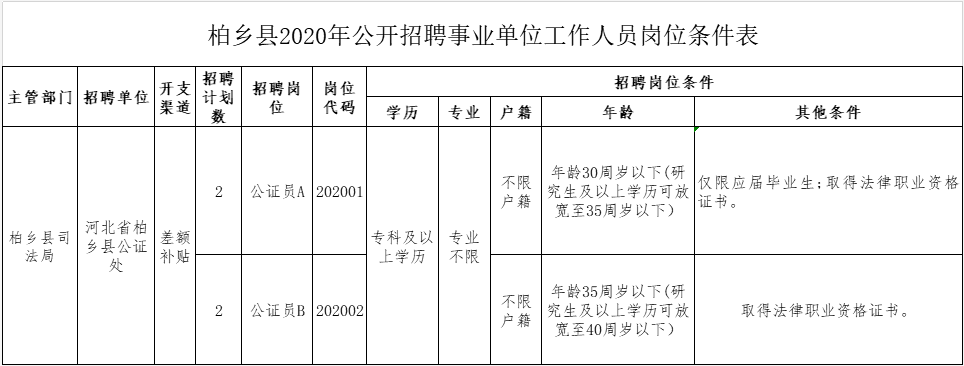 